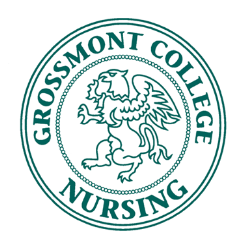 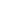 Attendance: 1. Call to Order: 10:30 AM	Moved by: Patricia CannockSeconded by: Amy Martinez2. Approval of Agenda: 	 Moved by: Patricia CannockSeconded by: Alia Nikooforsat3. Approval of Minutes: 				Moved by: Patricia CannockSeconded by: Elsa Ruiz4. Approval of Funds (approved during Board Officer Meeting 08/23/2021) Speakers for CNSA meetings: Amy Martinez8/30: Keturah Lujan- Complex care case manager11/15: Tomilyn Baker- Outpatient mental health nurseBoard Officer representative at Faculty Meetings via Zoom: Wednesday 8/11 at 1pm: Amy Martinez attendedWednesday 9/15 at 2pm: Veronica SampiteWednesday 10/13 at 2pm: Alia NikooforsatWednesday 11/17 at 2pm: Patricia CannockThursday 12/16 at 12pm: Cynthia SalazarSecretary/ Breakthru to Nursing Director: Elsa RuizA&P and Micro Classes – Currently no info-sessions due to Covid-19Joining ICC representatives at club info sessions to promote the nursing programTreasurer/ Fundraiser Director: Alia NikooforsatCurrent account balance: $ 2549.43 as of 08/23/21 confirmed by Irene Bauza.Deposits: $85.00 deposit from the raffleReimbursement: None since the last meeting.Donation: Prepared to purchase items for donation$500 allocated to fund one CNSA donation community event for Father Joe’s Village donation driveIn contact with Ms. Bauza to get access to the fundsFundraiser: CNSA Raffle from August 2021- Prize: Nursing Tote Bag with CNSA-sponsored items and Professor Ngo’s sponsored items - 2 winners→ Lizzy Connor and Holly Song	Community Health/Activities Director: Crystal Groela. CNSA Sponsored Volunteer Activity: Father Joe’s Village donation drivePurchase donation hygiene items (toothpaste/toothbrushes/socks/soap/feminine products) Students suggested half of the bags for men and half bags for women with specific feminine products. Confirm purchase options with Alia and Irene BauzaDate: TBD as a group effort with new CNSA board membersICC Representatives: Cynthia SalazarICC meetings meet every 1st and 3rd TuesdayFirst ICC meeting Tuesday September 7th, 2021Membership Director/Communications Director: Lizzy ConnorMembership list for CNSA Roster Google link to take attendance CNSA Instagram account link sent to student in chatAdvisors: JudySpring 2022 CNSA board membersPresident: Natali Samaniego - 4th semesterVice President: Stacy Luu – 4th semester Secretary/ Breakthrough to Nursing Director: Desi Admire- 4th semesterTreasurer/Fundraising Director: Tiffany Williams- 3rd SemesterMembership/Communications Director: Myra Holgren- 4th semesterCommunity Health/ Activities Director: Vivie Truong- 4th semesterICC Representative: Christee Boggs- 4th semester 13. Announcements: Adjournment: Moved by:  Patricia Cannock Seconded by: Amy MartinezMeeting Adjourned at: 11:23 AMBoard OfficersSpring 2021Present (Y / N)PresidentPatricia CannockYVice PresidentAmy MartinezYSecretary / Breakthrough to Nursing DirectorElsa RuizYTreasurer / Fundraising DirectorAlia NikooforsatYMembership/Communication DirectorLizzy ConnorYCommunity Health/Activities DirectorCrystal GroelYICC RepresentativeCynthia SalazarNICC RepresentativeAdvisorsProfessor Angela Ngo-BiggeYProfessor Sarah BabiniYStudent Success Advisor Judy MedinaYEventFunds Approved Up ToApprove(Yes or No)Welcome Breakfast first day of each semester (coffee, donuts, bananas, napkins, cups, etc.). $200.00YesNew Student Orientation’s Breakfast and Lunch + supplies (cups, utensils, etc.). $400.00YesFamily Day BBQ prior to the start of the Fall semester (food, drinks, utensils, etc.).$200.00YesPizza for 2nd CNSA meeting every semester. $100.00YesBoard Officers Lunch Meeting prior to the beginning of each semester. $200.00YesSupplies to make badge reels for fundraising (felties, badge reel bases, glue, etc.).$200.00YesSupplies to make Valentine’s grams every Spring semester for fundraising (card stock paper, glue, stickers, candy bars, etc.)$400.00YesSupplies to make Thanksgiving’s grams every Fall semester for fundraising (card stock paper, glue, stickers, candy bars, etc.) $400.00YesPurchase of bags, gift cards, greeting cards, and food items to make Thanksgiving baskets for donation$200.00YesPurchase of bags, ties, and labels for bake sale fundraising$50.00YesPurchase of supplies to update bulletin board at the beginning of each semester                      $50.00YesPurchase of CNSA officer’s cords                     $200.00YesSupplies and postage to send CNSA cords and Certificates$200.00YesMoney to fund one (1) CNSA donation/ volunteer community event.$500.00Yes